1. Fruit salad.  Count the different fruits very carefully.
Write how many of each you can see?2. Tens framesMatch the correct number to tens frame.
Can you draw the same number another way?  You could use numicon, a picture or write the words.3. Show these numbers on to a tens frame.08.09.10		Year 1LI: To count up to 20Steps to Success:I can count up to 20 objects.I write numbers to 20 in digits. To count beyond 20.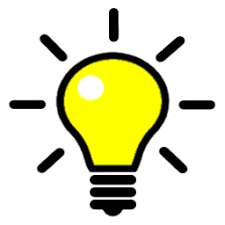 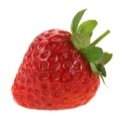 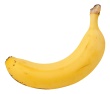 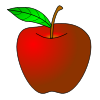 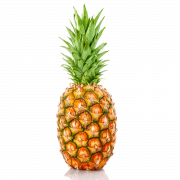 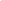 __________ apples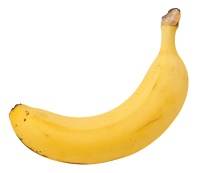 __________ bananas__________ pineapples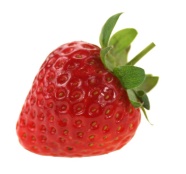 __________ strawberries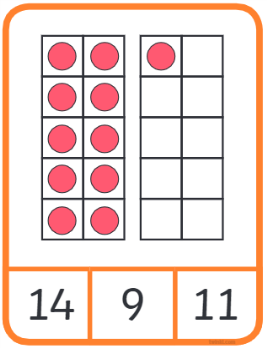 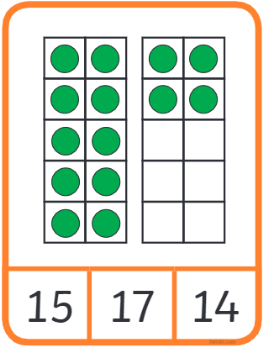 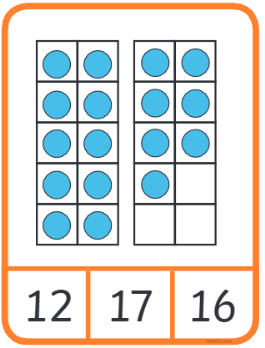 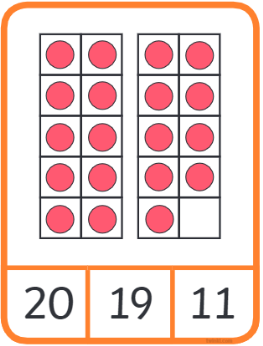 581220